Aanmeldformulier UBUNTU BewindIk ben mij ervan bewust dat er behoorlijk veel van u gevraagd wordt om dit aanmeldingsformulier in te vullen, maar om straks uw inkomen goed te kunnen beheren heb ik een zo compleet mogelijk overzicht nodig wat betreft uw financiële huishouding en alle zaken die daarop van invloed kunnen zijn.Mochten er vragen zijn dan kunt u mij bereiken op telefoonnummer 06-11168357 of mailen naar:    info@ubuntubewind.nl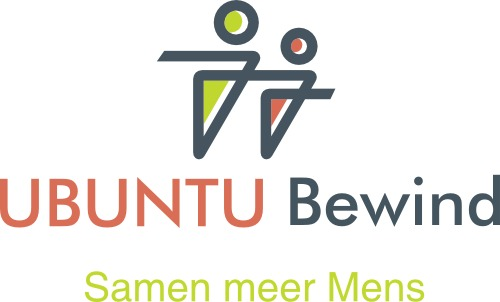 PersoonsgegevensGegevens partnerBurgerlijke staatO Alleenstaand zonder kinderen		O Alleenstaande ouderO Samenwonend				O Geregistreerd partnerschapO Huwelijk met voorwaarden			O Huwelijk zonder voorwaardenO Gescheiden sinds …..			O Weduwe/WeduwnaarGegevens inwonende minderjarige kinderenContactpersoon (familielid of hulpverlener)	HuisvestingsgegevensSoort uitkering/inkomen:O Participatiewet	O WAO	/WIA	   O WW	O AOW/AOIW        O PGBO WAJONG           	O Pensioen	   O AOW          O Loon		      O ZWO Studiefinanciering	O anders, namelijk:Bank en spaarrekeningenFinanciële gegevensVaste uitgaven per maandVerzekeringenVermogen en bezittingenFinancieel vervolg (indien van toepassing)SchuldenHeeft u schulden die niet meer afbetaald (kunnen) worden?	O Ja	O NeeZo ja, heeft u problematische schulden (schulden die niet meer afbetaald (kunnen) worden)? O Ja O Nee Zo ja, zijn deze schulden dreigend voor ontruiming woning, afsluiting gas/water/licht, uitsluiting (zorg)verzekeringen? O Ja, Toelichting:Persoonlijke leningen/creditcard/hypotheekGegevens schuldeiser	Minnelijke schuldregelingWettelijke schuldregeling (Wet schuldsanering natuurlijke personen (WSNP))Reden verzoek tot beschermingsbewindOverige opmerkingen:De onderstaande gegevens (kopieën) dienen te worden toegevoegd aan het formulier: Bewijs van eigendom bij eigen woning.Huurspecificatie.Medische verklaring waaruit kan worden opgemaakt dat toestand van betrokkene zodanig is dat onderbewindstelling noodzakelijk is. Akte huwelijkse voorwaarden meesturen. Polisblad zorgverzekering.VerklaringOndergetekende(n) verklaart (verklaren) kennis te hebben genomen van het feit dat de financieel zorgverlener gerechtigd is om informatie op te vragen of aan derden te verstrekken, indien dit in het kader van de uitvoering van de bewindvoering noodzakelijk mocht zijn. Ondergetekende(n) geeft/geven toestemming voor het inwinnen en verstrekken van informatie bij/aan derden (schuldeisers, deurwaarders, gemeenten en overige instanties) voor zover dat nodig is voor het behandelen van deze aanvraag.Ondergetekende heeft kennisgenomen van de Bezwaren- en klachtenregeling van UBUNTU Bewind. Naar waarheid ingevuld op(datum) --------------Handtekening cliënt: 			Handtekening inwonende partner: (indien van toepassing) ---------------------------- 			-----------------------------------Naam & voornamenGeboortedatumGeboorteplaatsGeslachtO vrouw       O manAdresPostcode en woonplaatsBurgerservicenummer (BSN)Soort identiteitsbewijs (ID, paspoort)Nummer identiteitsbewijsIdentiteitsbewijs geldig totTelefoonnummer vastTelefoonnummer mobielE-mailadresNaam & voornamenGeboortedatumGeslachtO vrouw       O manBurgerservicenummer (BSN)Telefoonnummer mobielE-mailadresVoorlettersNaamGeboortedatumBSN-nummerNaam 	RelatieO PartnerO OuderO KindO Broer/zusO HulpverlenerNaam hulpverlenende instantieAdresPostcode en woonplaatsTelefoonnummer vastTelefoonnummer mobielE-mailadresCorrespondentie versturen naarWoonsituatieO HuurwoningO KoopwoningO Inwonend bij ….O (Zorg)instelling. Naam …..O Andere woonvorm, namelijk ….Naam verhuurderAdres verhuurderAdres instelling/woonvormNaam bankRekeningnummerSoort rekeningSaldoDatum saldoInkomstenPer maandNaam bedrijf/organisatieNettosalaris aanvragerNetto-uitkeringNettosalaris/uitkering partnerAlimentatieReiskostenHeffingskortingenZorgtoeslagHuurtoeslagBelastingteruggavenKinderbijslagKind gebonden budgetStudiefinancieringKinderopvangAndere inkomsten:UitgavenPer maandKlant/polisnummerNaam bedrijf/organisatieHypotheek/ HuurVvE-bijdrageGas/ ElectraWaterZiektekostenverzekeringZiektekostenverzekering partnerKabel Internet TelefoonMobiele telefoonMobiele telefoon partnerGemeentelijke belastingenWaterschapslasten/rioolrechtHondenbelastingAlimentatieKinderopvangAbonnementenSportverenigingOverig:VerzekeringenPer maandPolisnummerMaatschappijZorgverzekeringWettelijke aansprakelijkheidsverzekering (WA)InboedelverzekeringLevensverzekeringSpaarverzekeringAuto/motorverzekeringUitvaartverzekeringOverige verzekeringen:BezitJaNeeWaardeAutoWoningAnder onroerend goed dan een woningEffecten, aandelenSpaargeldLevensverzekeringAndere kostbare bezittingenIs er kwijtschelding aangevraagd voor:JaNeeIs deze ook verleend?WaterschapGemeentelijke belastingenHeeft u een voorlopige teruggave geregeld bij de belasting?Heeft u een tegemoetkoming studiekosten aangevraagd?Anders, namelijk:Geleend vanOpenstaande bedragOorspronkelijk geleende bedragAflossing per maandLooptijd leningNaam schuldeiserDossiernummerRegistratienummerHoogte schuldAflossing per maandTotale schuldJaNeeAanvraag in behandelingAanvraag afgewezenMinnelijke schuldregeling getroffen?Naam schuldhulpverlenende instantieNaam contactpersoonAdresPostcode en woonplaatsTelefoonnummer vastTelefoonnummer mobielFaxnummerE-mailadresReden afwijzing:JaNeeAanvraag in behandelingAanvraag afgewezenBeëindigd op datumWettelijke schuldregeling getroffen?Naam WSNP BewindvoerderAdresPostcode en woonplaatsTelefoonnummer vastTelefoonnummer mobielFaxnummerE-mailadresReden afwijzing/beëindiging WSNP: